Smisel postnega časa je v tem, da poskušamo spremeniti svoje življenje, če je to potrebno. Mišljene so slabe navade (kajenje, prekomerno uživanje hrane in pijače, gledanje televizije, pametnega telefone ipd). Vsakdo naj poskuša spremeniti sebe in ne drugih.Bog je vprašal Adama in Evo: »Kje sta?« Podobno vprašanje se na začetku postnega časa postavlja nam vsem: Kje smo? Kje se nahajamo? Po kateri poti gremo?Odgovori na ta vprašanja so verjetno zelo različni. Mogoče moramo mi vsi podobno kot Adam in Eva Bogu priznati, da nismo tam, kjer bi morali biti oziroma da nismo to, kar bi morali biti.Nič nam ne pomaga, če se sprašujemo, kdo je kriv za neuspehe v življenju, kdo je kriv, da nisem takšen, kot bi moral biti. Veliko bolj pomembno je, da se vprašam, kaj lahko v tej situaciji storim, kako lahko svoje življenje spremenim.Naj nam Gospod da moči, da bi mogli svoje življenje spremeniti, če je to potrebno.                		 Odgovarja: Franc Kraner, žpk – sodelavec, tel.: 051685734, e-mail: franc.kraner@rkc.si.                                                                                                                                                                          			 Naročniki mašnih namenov se strinjajo z objavo v tiskanih oznanilih in oznanilih na spletu ter oglasni deski. OznanilaČRNEČE – Sv. Jakob St., Sv. Andrej; Sv. Križ9. teden  2023OznanilaČRNEČE – Sv. Jakob St., Sv. Andrej; Sv. Križ9. teden  2023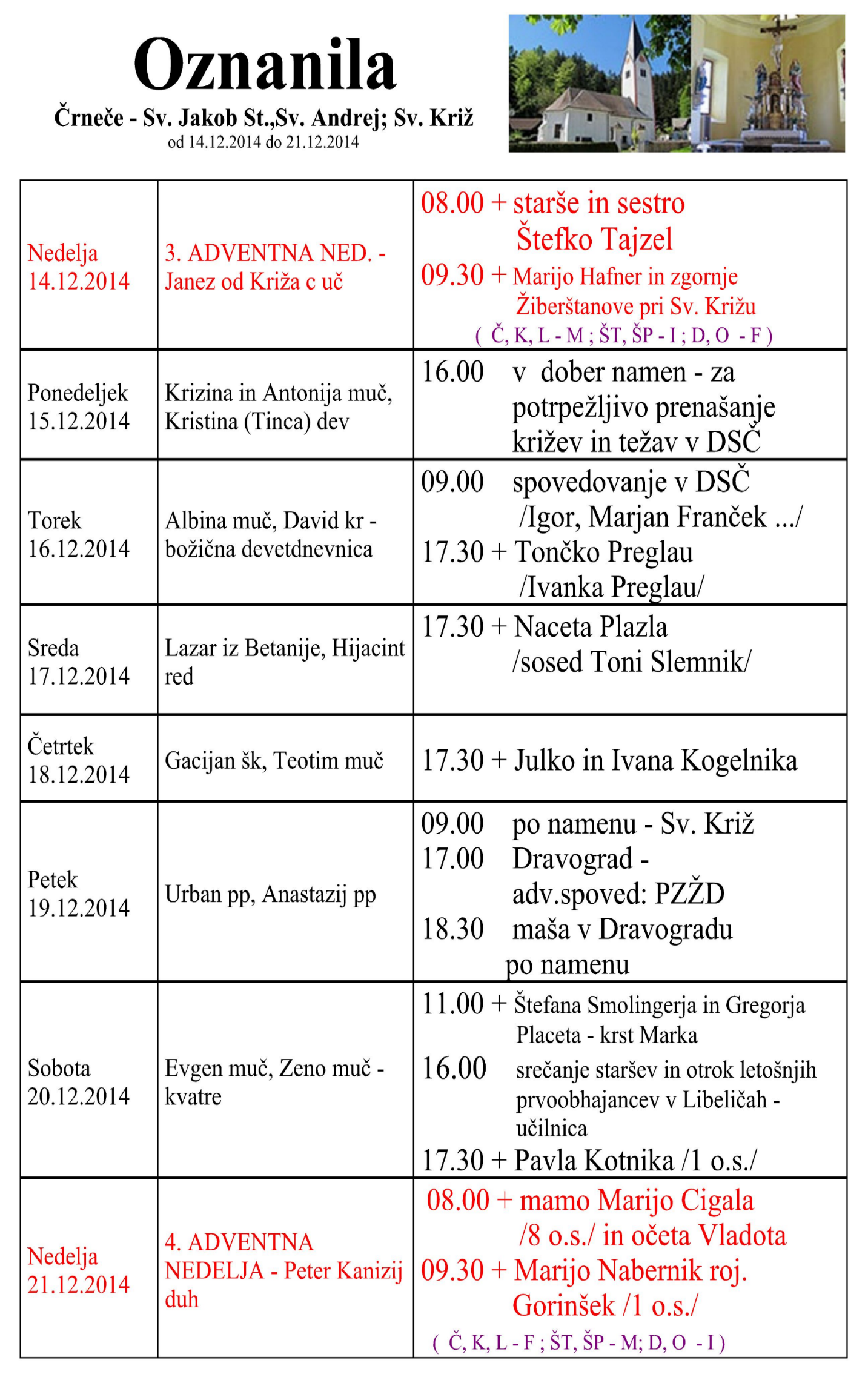  NEDELJA     26.  februar     1. postna nedelja     Aleksander – Branko,      škof08:00   za + starše Rožič, Klep in sor.     v  Črnečah11:00   za + Marico Rebernik /Fračnikova/ in                        za vse pri hiši pomrle       v  Libeličah PONEDELJEK                27.  februar         Bazilij in Prokopij,     rtedovnika.15:00          Črneče18:00  za + Maksija Kotnika/4 o.s./za                  + starše in sorodnike              v  Črnečah  TOREK                28.  februar    ;    Roman, opat     Hilarij, papež       18:00  za + Jožico Tovšak                        v  Črnečah       SREDA     1. marec        Albin, škof; Evdozija,                             mučenka18:00  za + Jožico Tovšak                        v  Črnečah ČETRTEK     2. marec        Neža –Agnes Praška.                     klarisa, opatinja18:00  za + Jožico Tovšak                        v  Črnečah      PETEK     3. marec       Kunigunda, kraljica     Prvi petek09:30          po namenu                         pri  Sv. KrižuSOBOTA     4. marec      Kazimirf, polj. Kraljevič    kvatrna18:00  za + Renato Kresnik                     v  Črnečah  NEDELJA      5. marec     2. postna nedelja     Hadrijan, mučenec08:00           v zahvalo in za zdravje.        v  Črnečah11:00   za + Ivana Pšeničnika/20 o.s./ v  Libeličah